SUPPLEMENTSPrediction of radio-resistant prostate cancer based on differentially expressed proteinsTim Nestler1, Maike Wittersheim2, Stephan Schaefer2, Martin Hellmich3, David Pfister1, Margarete Odenthal2, Melanie von Brandenstein1, Reinhard Buettner2, Axel Heidenreich11Department of Urology, University Hospital of Cologne, Cologne, Germany2Institute of Pathology, University Hospital of Cologne, Cologne, Germany3Institute of Medical Statistics and Computational Biology, University of Cologne, Cologne, GermanyCorresponding author:Tim Nestler, M.D.Department of Urology, Uro-Oncology, Robot Assisted and Reconstructive Urologic Surgery University Hospital CologneKerpener Straße 6250937 Cologne, GermanyTelephone: 	+49 221 478 82108 Fax: 		+49 221 478 82372E-mail: 	tim.nestler@uk-koeln.deORCID-ID:	0000‐0001‐6033‐6364Supplementary Figure 1: Visualization of the study hypothesis. The grey rectangle displays the radio-recurrent patients treated by SRP, the blue circle patients treated by PRP separated by Gleason high- and low-risk groups. The red area indicates the overlap of proteins being expressed of radio-recurrent patients and those with a high-risk Gleason score.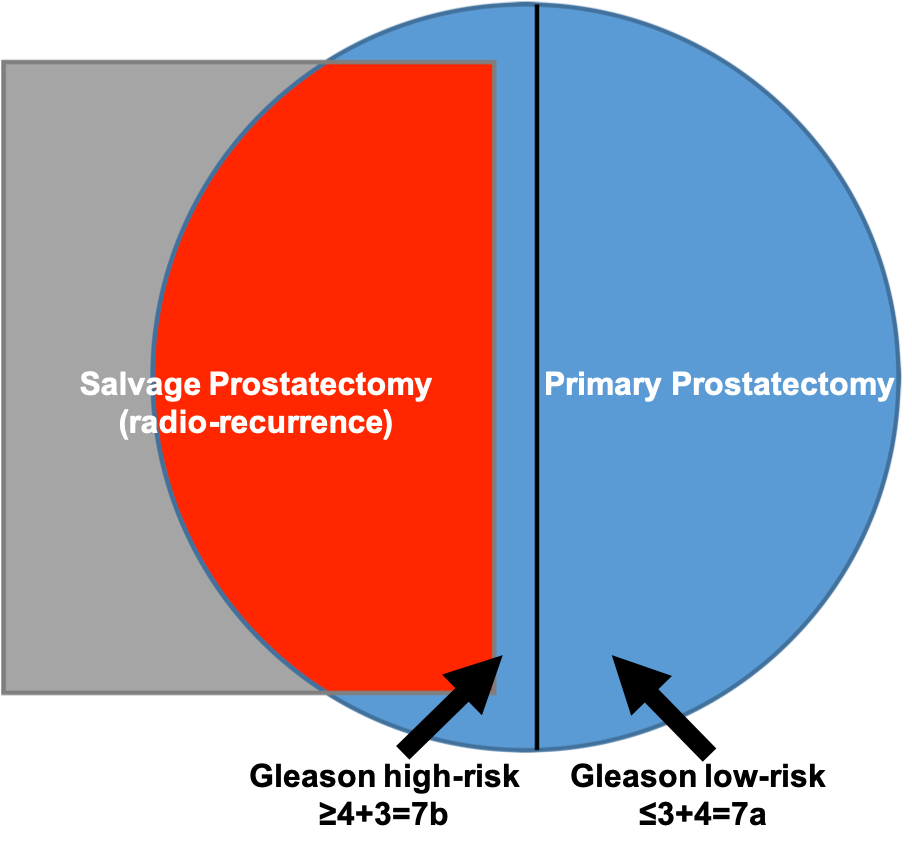 